Was?Der Studieninformationstag ist ein jährlich stattfindendes Informations- und Beratungsangebot der Hochschulen Baden-Württembergs. Studieninteressierte sind dazu eingeladen, sich über die Studienfächer und -inhalte, das Bewerbung- und Zulassungsverfahren sowie die Möglichkeiten der Studienfinanzierung zu informieren. Außerdem kann ein Einblick in die Einrichtungen der Hochschule gewonnen werden. Jede Hochschule gestaltet dafür ein eigenes Programm, dazu gehören unter anderem Vorträge und persönliche Gespräche mit Lehrenden, Studierenden oder anderen Ansprechpartnern. Oft werden zudem Probevorlesungen, Besuche der Labore oder der Bibliothek und Exkursionen angeboten.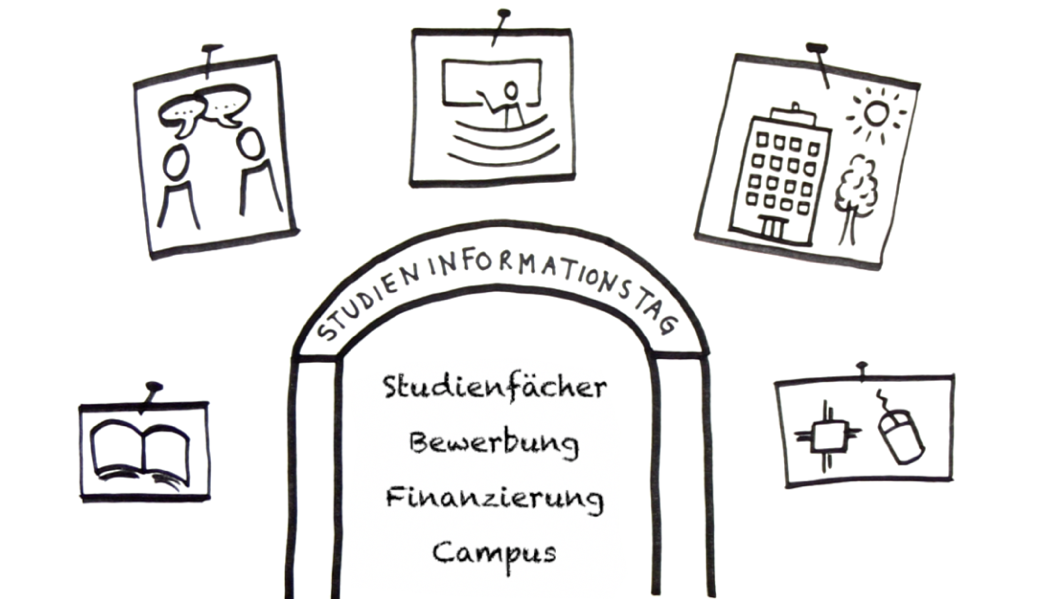 Wer?Landesweit nehmen fast alle Hochschulen Baden-Württembergs am Studieninformationstag teil.Wann?Der Studieninformationstag wird jedes Jahr am Buß- und Bettag Mitte November angeboten.Wo?Die Veranstaltungen finden in der Regel auf dem Campus bzw. in den Räumlichkeiten der jeweiligen Hochschule statt. Weitere Informationen?https://www.studieninformationstag.de/#